Course Schedule                University of Management & Technology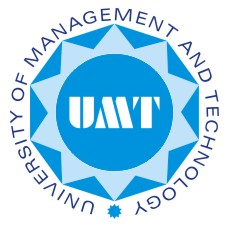                         School of Science & Technology                   Department of Electrical Engineering                University of Management & Technology                        School of Science & Technology                   Department of Electrical Engineering                University of Management & Technology                        School of Science & Technology                   Department of Electrical Engineering                University of Management & Technology                        School of Science & Technology                   Department of Electrical EngineeringME 322 Applied ThermodynamicsME 322 Applied ThermodynamicsME 322 Applied ThermodynamicsME 322 Applied ThermodynamicsLecture ScheduleTues,Thurs  16:00 – 17:20  (Sec A)Mon,Wed    16:00 – 17:20  (Sec B)   Tues,Thurs  14:40-16:00   (Sec C)    Mon,Wed    14:40-16:00   (Sec D)  Tues,Thurs  16:00 – 17:20    (Sec E) SemesterFall 2012Pre-requisiteNoneCredit Hours3Instructor(s)Mehwish Mujahid1          (Sec A&C)Muhammad Shoaib2      (Sec B,D&E)ContactMehwish.mujahid@umt.edu.pk1Muhammad.shoaib@umt.edu.pk2Office3S-33,Room 212nd Floor, SST Offices South Block2Office HoursSee office window TANoneContactN/ACourse DescriptionThis course introduces students to the basic concepts of thermodynamics, properties of pure substances, energy transfer and general energy analysis, energy analysis of closed systems, zeroth first, second and third law of thermodynamics, entropy, heat engine, heat pump and refrigerator, gas power cycles (Otto, Diesel, Stirling, Ericsson, and Brayton engines),vapor and combined power cycles (Rankine engines). The course directly contributes to objectives a, d, e and f of the HEC Electrical Engineering Curriculum.This course introduces students to the basic concepts of thermodynamics, properties of pure substances, energy transfer and general energy analysis, energy analysis of closed systems, zeroth first, second and third law of thermodynamics, entropy, heat engine, heat pump and refrigerator, gas power cycles (Otto, Diesel, Stirling, Ericsson, and Brayton engines),vapor and combined power cycles (Rankine engines). The course directly contributes to objectives a, d, e and f of the HEC Electrical Engineering Curriculum.This course introduces students to the basic concepts of thermodynamics, properties of pure substances, energy transfer and general energy analysis, energy analysis of closed systems, zeroth first, second and third law of thermodynamics, entropy, heat engine, heat pump and refrigerator, gas power cycles (Otto, Diesel, Stirling, Ericsson, and Brayton engines),vapor and combined power cycles (Rankine engines). The course directly contributes to objectives a, d, e and f of the HEC Electrical Engineering Curriculum.Expected OutcomesIn accordance with HEC curriculum outcomes a, b, d, e, g, h & i, students at the end of the course should be able toUnderstand the principles of thermodynamics.Applications of  heat engines and refrigeration. Understand the operation of present day heat engines Develop the concept of Refrigeration and any future development in the field.In accordance with HEC curriculum outcomes a, b, d, e, g, h & i, students at the end of the course should be able toUnderstand the principles of thermodynamics.Applications of  heat engines and refrigeration. Understand the operation of present day heat engines Develop the concept of Refrigeration and any future development in the field.In accordance with HEC curriculum outcomes a, b, d, e, g, h & i, students at the end of the course should be able toUnderstand the principles of thermodynamics.Applications of  heat engines and refrigeration. Understand the operation of present day heat engines Develop the concept of Refrigeration and any future development in the field.Textbook(s)Recommended Text Book:“Thermodynamics - An Engineering Approach”, by Yunus A. Cengel and Michael A. Boles, 6th Edition, Tata McGraw Hill, 2006.Reference Books:  Applied thermodynamics for engineers and Technologists, T. D. Eastop and Mckonkey, Longman, 5th Edition.Applied thermodynamics, by Onkar Singh, 3rd Edition, New Age International Publishers.Fundamentals of Engineering Thermodynamics, by Moran & Shapiro, 6th edition. Recommended Text Book:“Thermodynamics - An Engineering Approach”, by Yunus A. Cengel and Michael A. Boles, 6th Edition, Tata McGraw Hill, 2006.Reference Books:  Applied thermodynamics for engineers and Technologists, T. D. Eastop and Mckonkey, Longman, 5th Edition.Applied thermodynamics, by Onkar Singh, 3rd Edition, New Age International Publishers.Fundamentals of Engineering Thermodynamics, by Moran & Shapiro, 6th edition. Recommended Text Book:“Thermodynamics - An Engineering Approach”, by Yunus A. Cengel and Michael A. Boles, 6th Edition, Tata McGraw Hill, 2006.Reference Books:  Applied thermodynamics for engineers and Technologists, T. D. Eastop and Mckonkey, Longman, 5th Edition.Applied thermodynamics, by Onkar Singh, 3rd Edition, New Age International Publishers.Fundamentals of Engineering Thermodynamics, by Moran & Shapiro, 6th edition. Grading PolicyFinal Term:			50%	Mid Term:	25%	Quizzes & Assignments:	25%	Final Term:			50%	Mid Term:	25%	Quizzes & Assignments:	25%	Final Term:			50%	Mid Term:	25%	Quizzes & Assignments:	25%	LectureTopicsTextbook (TB) /Reference (Ref) Readings1 - 2Thermodynamics and energy, Temperature and the zeroth law of thermodynamicsTB 1.1 – 1.113 - 4Forms of energy and energy transfer, Forms of work and first law of thermodynamicsTB 2.1 – 2.75 - 7Phases of a pure substance, Property diagrams for phase-change processes, The ideal gas equation of stateTB 3.1 – 3.68 - 10Energy analysis of closed systems, Specific heats, Internal energy and enthalpyTB 4.1 – 4.511 - 12Mass and energy analysis of control volumes, Nozzles and diffusers, Turbines, compressors, and throttling valves, TB 5.1 – 5.413 - 14Introduction to second law of thermodynamics, Heat engines, refrigerators, and heat pumpsTB 6.1 – 6.415 Reversible and irreversible processesTB 6.6 – 6.8Mid Term Exam (8th Week)Mid Term Exam (8th Week)Mid Term Exam (8th Week)17The thermodynamic temperature scaleTB 6.9 – 6.1118 Third Law of thermodynamics and its numerical problems.Notes19 -21Entropy and the increase of entropy principle, Isentropic processes and property diagrams, The entropy change of ideal gases.TB 7.1 – 7.1022 – 24Isentropic efficiencies of steady-flow TB 7.12 – 7.1325 – 29Basic consideration in the analysis of power cycle, Otto Cycle: For spark-ignition engines, Diesel, Stirling and Ericsson Cycles for engines, Brayton Cycle: For gas-turbine enginesTB 9.1 – 9.830 – 31The Carnot vapor cycle, Rankine Cycle: For vapor power cycleTB 10.1 – 10.4Final Term Exam (Comprehensive)Final Term Exam (Comprehensive)Final Term Exam (Comprehensive)